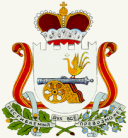 	АДМИНИСТРАЦИЯ ИГОРЕВСКОГО СЕЛЬСКОГО ПОСЕЛЕНИЯХОЛМ-ЖИРКОВСКОГО РАЙОНА СМОЛЕНСКОЙ ОБЛАСТИП О С Т А Н О В Л Е Н И Е                от 13.11.2017г.   № 58 Об утверждении Порядка определения видов особо ценного движимого имущества муниципального автономного или бюджетного учрежденияВ соответствии с Федеральными законами от 12.01.96 N 7-ФЗ "О некоммерческих организациях", от 08.05.2010 N 83-ФЗ "О внесении изменений в отдельные законодательные акты Российской Федерации", от 03.11.2006 N 174-ФЗ "Об автономных учреждениях", от 12.01.96 N 7-ФЗ "О некоммерческих организациях", постановлением Правительства Российской Федерации от 26.07.2010 N 538 "О порядке отнесения имущества автономного или бюджетного учреждения к категории особо ценного движимого имущества" в связи с совершенствованием правового положения государственных (муниципальных) учреждений", руководствуясь Уставом Игоревского сельского поселения Холм-Жирковского района Смоленской области, администрация Игоревского сельского поселения Холм-Жирковского района Смоленской областиПОСТАНОВЛЯЕТ:1. Утвердить прилагаемый Порядок определения видов особо ценного движимого имущества муниципального автономного или бюджетного учреждения согласно приложению.2. Настоящее постановление обнародовать на информационном стенде и разместить на официальном сайте Администрации Игоревского сельского поселения Холм-Жирковского района Смоленской области в информационно-телекоммуникационной сети «Интернет».3. Контроль за исполнением данного постановления оставляю за собой.4. Настоящее постановление вступает в силу со дня его подписания.Глава муниципального образованияИгоревского сельского поселенияХолм-Жирковского  района Смоленской области                                                       Т.А.СеменоваПорядокопределения видов особо ценного движимого имущества муниципального автономного или бюджетного учреждения1. Настоящий Порядок разработан в соответствии с Федеральным законом от 03.11.2006 N 174-ФЗ "Об автономных учреждениях", Федеральным законом от 12.01.96 N 7-ФЗ "О некоммерческих организациях", постановлением Правительства Российской Федерации от 26.07.2010 N 538 "О порядке отнесения имущества автономного или бюджетного учреждения к категории особо ценного движимого имущества" и устанавливает процедуру определения видов особо ценного движимого имущества муниципальных автономных учреждений, созданных на базе имущества, находящегося в муниципальной собственности Игоревского сельского поселения Холм-Жирковского района Смоленской области, и муниципальных бюджетных учреждений.2. К особо ценному движимому имуществу муниципальных автономных или бюджетных учреждений (далее - особо ценное движимое имущество) относится:1) Движимое имущество, балансовая стоимость которого превышает 50 000 (пятьдесят тысяч) рублей;2) Иное движимое имущество, независимо от его балансовой стоимости:- без которого осуществление муниципальным автономным или бюджетным учреждением своей основной деятельности будет существенно затруднено;- предназначенное для обеспечения деятельности муниципального автономного или бюджетного учреждения в соответствии с типовыми положениями об учреждениях соответствующих типов и видов;- транспортные средства;3) Имущество, отчуждение которого осуществляется в специальном порядке, установленном законами и иными нормативными правовыми актами Российской Федерации.К особо ценному движимому имуществу не относится имущество, которое не предназначено для осуществления основной деятельности муниципального автономного или бюджетного учреждения, а также имущество, приобретенное муниципальным автономным или бюджетным учреждением за счет доходов, полученных от осуществляемой в соответствии с уставом деятельности.3. Решение об отнесении имущества муниципальных автономных или бюджетных учреждений к категории особо ценного движимого имущества или исключении имущества из категории особо ценного движимого имущества на основании видов особо ценного движимого имущества, определенных в соответствии с пунктом 2 настоящего Порядка, оформляется в виде перечня имущества, планируемого к включению в состав особо ценного движимого имущества, и утверждается распоряжением администрации Игоревского сельского поселения Холм-Жирковского района Смоленской области.Решение об отнесении имущества к категории особо ценного движимого имущества принимается одновременно с принятием решения о закреплении указанного имущества за муниципальным автономным или бюджетным учреждением или о выделении средств на его приобретение.В случае создания муниципального автономного или бюджетного учреждения путем изменения типа существующего муниципального учреждения администрация Игоревского сельского поселения Холм-Жирковского района Смоленской области при подготовке предложения о создании муниципального автономного или бюджетного учреждения путем изменения типа существующего муниципального учреждения готовит перечень в соответствии с пунктом 2 настоящего Порядка.Перечень является неотъемлемой частью предложения о создании муниципального автономного или бюджетного учреждения.4. Ведение перечня особо ценного движимого имущества осуществляется муниципальным автономным или бюджетным учреждением на основании решений администрации Игоревского сельского поселения Холм-Жирковского района Смоленской области, об отнесении имущества к категории особо ценного движимого имущества, о распоряжении указанным имуществом, а также на основании сведений бухгалтерского учета муниципальных бюджетных учреждений, о полном наименовании объекта, отнесенного к категории особо ценного движимого имущества, его балансовой стоимости и об инвентарном (учетном) номере (при его наличии).5. Бухгалтер  администрации Игоревского сельского поселения Холм-Жирковского района Смоленской области осуществляет внесение сведений об особо ценном движимом имуществе, включенном в перечни, в реестр собственности муниципального образования Игоревского сельского поселения Холм-Жирковского района Смоленской области.УТВЕРЖДЕНОпостановлением Администрации Игоревского сельского поселения Холм-Жирковского  района Смоленской областиот 13.11.2017г.  № 58